Menu is Subject to ChangeUSDA is an Equal Opportunity Employer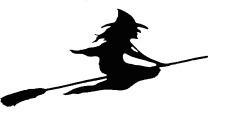 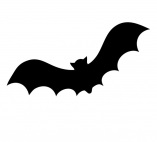 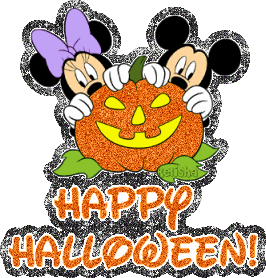 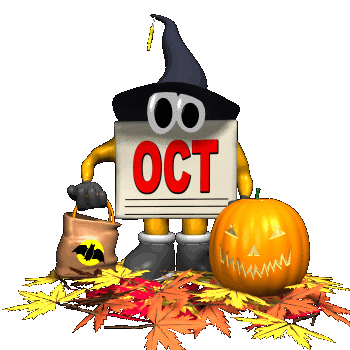 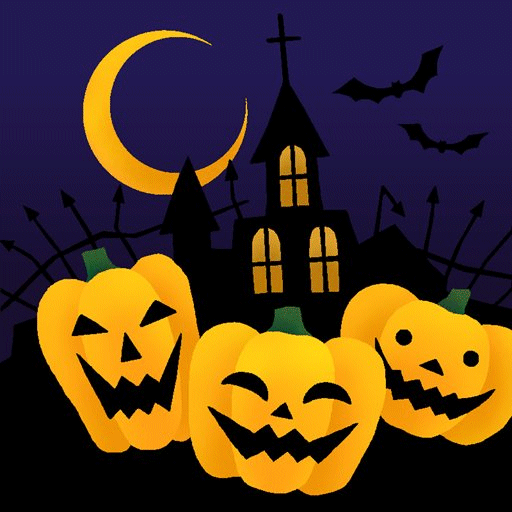                 Hot Breakfast Menu                Hot Breakfast Menu                Hot Breakfast Menu                Hot Breakfast Menu                Hot Breakfast MenuMondayTuesdayWednesdayThursdayFriday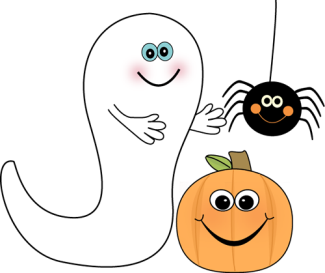 1Breakfast RoundFruit, assortedJuice, assortedMilk2French Toast StixSyrupFruit, asst.Juice, asst.Milk3Pancake on a StickSyrupFruit, asst.Juice, asst.Milk4Grab ‘N GoJuice, asst.Fruit, asst.Milk7Pizza BagelFruit, assortedJuice, assortedMilk8PancakesSyrupFruit, assortedJuice, assortedMilk9Apple Cinnamon Texas ToastFruit, assortedJuice, assortedMilk10Maple BitesYogurt, asst.Juice, assortedFruit, assortedMilk11Grab “N GoJuice, asst.Fruit, asst.Milk14French Toast StixSyrupFruit, assortedJuice, assortedMilk, variety15Belgian WaffleSyrupFruit, assortedJuice, assortedMilk, variety16BagelYogurtFruit, assortedJuice, assortedMilk, variety17Breakfast SandwichSyrupFruit, assortedJuice, assortedMilk, variety18 FALL BREAK – NO SCHOOL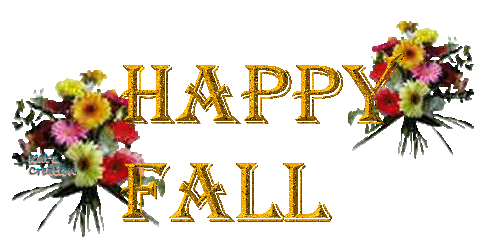 21FALL BREAK – NO SCHOOL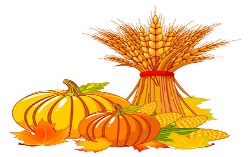 22Breakfast BurritoFruit, assortedJuice, assortedMilk, variety23Pancake on a StickSyrupFruit, assortedJuice, assortedMilk, variety24Apple Cinnamon Texas ToastFruit, assortedJuice, assortedMilk, variety25Grab ‘N GoFruit, assortedMilk, variety28Teacher’s ProfessionalDay – NO SCHOOL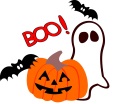 29Maple BitesYogurtFruit, assortedJuice, assortedMilk, variety30Breakfast RoundsYogurtFruit, assortedJuice, assortedMilk, variety31French Toast StixSyrupFruit, asst.Juice, asst.Milk         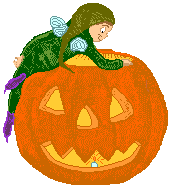 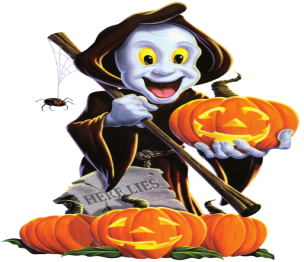 